Write an equation that has one solution.________________________________Write an equation that has no solution.________________________________Write an equation that has infinite solutions.________________________________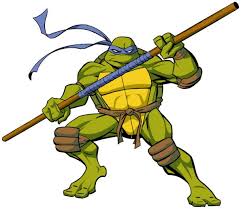       You earned_____of 3 points.